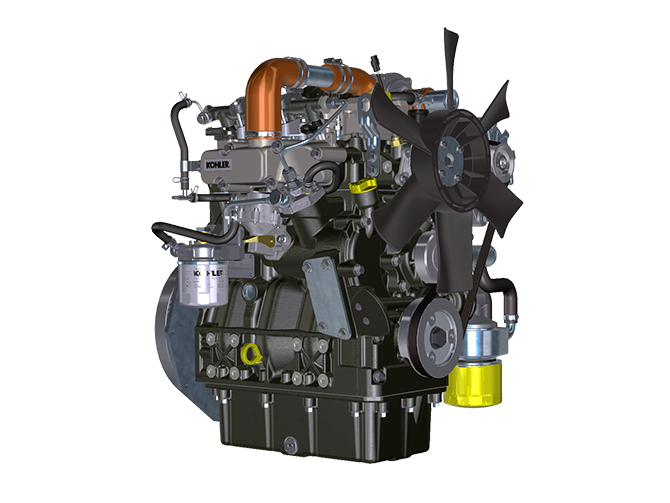 Registrazione modifiche al documentoQualsiasi modifica di questo documento deve essere registrata dall`ente compilatore, con la compilazione della tabella.Istruzioni originaliKOHLER si riserva il diritto di modificare in qualunque momento i dati contenuti in questa pubblicazione.GlossarioGlossario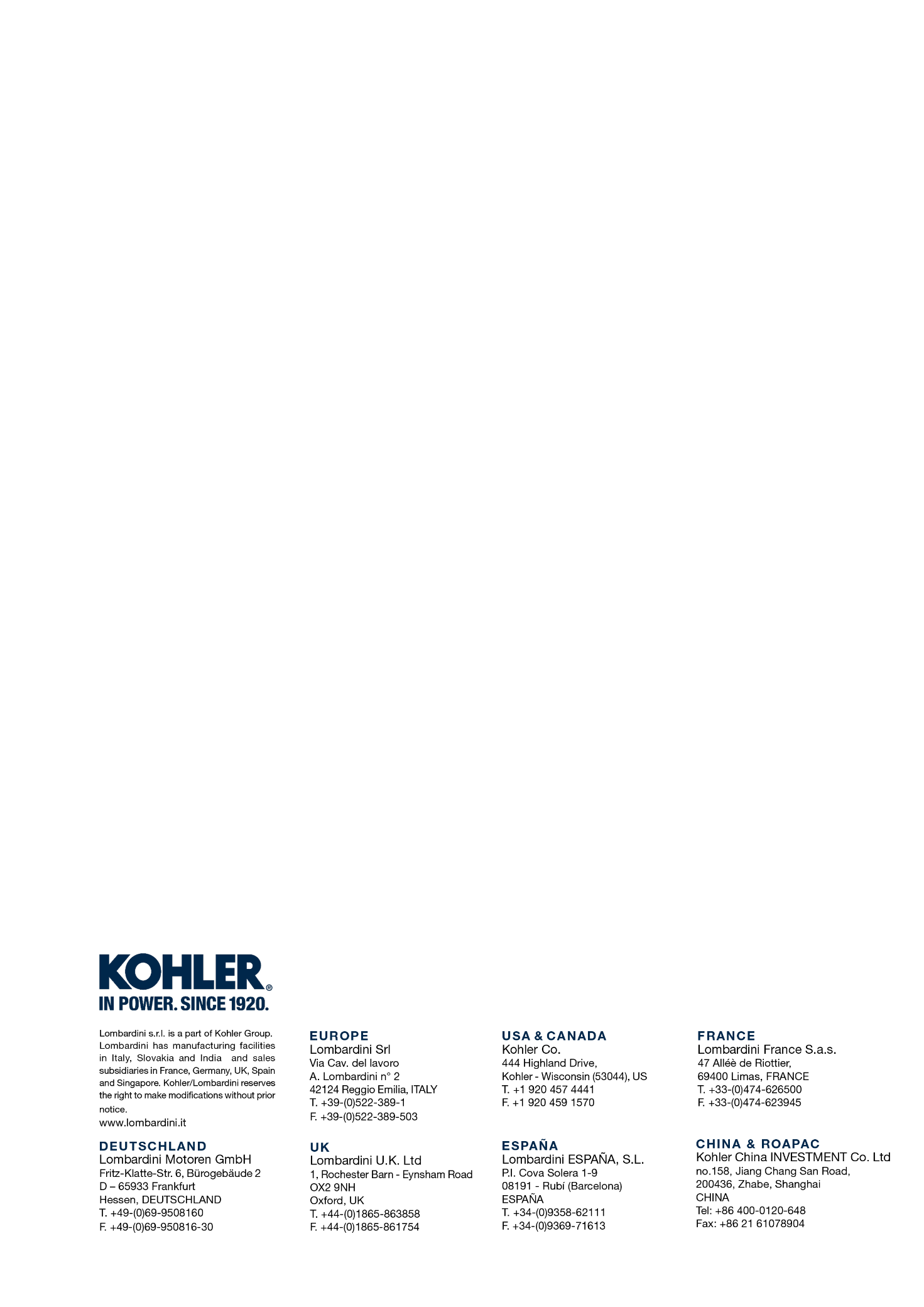 GlossarioManuale uso e manutenzione KSD 1403Rilasciato daCodiceRevisioneData di emissioneData revisioneRedatto daVistoKSD1403AAlesaggioDiametro interno del cilindro nei motori a scoppioAAlternatoreComponente che trasforma l'energia meccanica in energia elettrica a corrente alternataCCE"Comunità Europea"CCentralinavedere "ECU"CCombustioneReazione chimica di una miscela composta da un carburante  e un comburente (aria) all'interno di una camera di combustioneCCommon Rail"Condotto Comune", ad alta pressione che genera una riserva costante di carburante diretta agli iniettoriCCondizioni gravoseTipo di condizione estrema riferita all'ambiente di lavoro in cui il motore è utilizzato (aree molto polverose - sporche, o con atmosfera contaminata da vario tipo di gas)CCoppia di serraggioTermine indicato per il serraggio dei componenti filettati ed è  determinata tramite unità di misura del NmEECU"Electronic Control Unit - Unità di controllo elettronico", dispositivo elettronico preposto a rilevare e a controllare elettronicamente altri dispositivi a comando elettronicoEElettroiniettoreComponente azionato elettronicamente, atto a iniettare getti di carburante nebulizzato all'interno del cilindroEEPA"Environmental Protection Agency - Agenzia per la protezione dell'ambiente". E' l'ente statunitense per la tutela dell'ambiente, si occupa di regolare e controllare le emissioni inquinantiFFig.FiguraGGalvanizzatoMateriale che è stato sottoposto al trattamento protettivo delle superficiIIntercoolerElemento di raffreddamento dell'aria in pressione proveniente dal turbo, situato tra la turbina e il collettore di aspirazioneKKSD"Kohler Small Displacement"MManutenzione periodicaInsieme delle azioni manutentive che hanno quale unico scopo quello di controllare o sostituire elementi alle scadenze previste, senza modificare o migliorare le funzioni svolte dal sistema, né aumentarne il valore, né migliorarne le prestazioniMMAX"Massimo"MMetilestere(o esteri metilici), miscela prodotta mediante la conversione chimica degli oli e dei grassi animali e/o vegetali, che serve alla produzione di BiocarburanteMMIN"Minimo"MMin."Minuti"MModel"Modello", (targhetta identificazione motore) indica il modello motoreOOfficina autorizzataCentro assistenza autorizzato KohlerOOil CoolerPiccolo radiatore che serva a raffreddare l'olioOOlio esaustoOlio alterato dal funzionamento o dal tempo, non più conforme per la corretta lubrificazione dei componentiPPar.ParagrafoPParaffinaSostanza grassa e solida che potrebbe crearsi all'interno del gasolioPPoly-V"Multipla V", il nome associato alla cinghia dei servizi, deriva dal profilo della sua sezione che è costruito con delle "V" affiancateRRif.RiferimentoSs/n"Serial number", (targhetta identificazione motore) indica il "numero di serie/matricola" di identificazione motoreSSpec."Specification", (targhetta identificazione motore) indica la versione motoreTTab.TabellaTT-MAP"T-MAP" (sensore), provvede a misurare la temperatura e la pressione assoluta all'interno del collettore aspirazioneTTurbocompressoreDispositivo che comprime aria aspirata inviandola al collettore aspirazione, tramite una turbinaVValvola Waste-gateDispositivo, a comando diretto o automatico, serve a limitare la pressione dei gas di scarico all'interno della turbinaSIMBOLI E UNITÀ DI MISURASIMBOLI E UNITÀ DI MISURASIMBOLI E UNITÀ DI MISURASIMBOLI E UNITÀ DI MISURASIMBOLOUNITÀ DI MISURADESCRIZIONEESEMPIOαgradoAngolo di rotazione/inclinazione1°cm 2centimetro quadratoArea1 cm 2ØmillimetroCirconferenzaØ 1 mmNmnewton-metroCoppia1 NmmmmillimetroLunghezza1 mmµm1/1000 di millimetro (micron)Lunghezza1 µmhoraTempo1 hg/kWhgrammo per chiloWatt per oraConsumo specifico1 g/kWhkg/hchilogrammo per oraPortata massima1 kg/hLt./min.litri per minutoPortata1 Lt./min.Lt./hlitri per oraPortata1 Lt./hppmparti per milionePercentuale1 ppmNnewtonForza1 NAAmpereIntensità della corrente elettrica1 Agr.grammoPeso1 gr.kgchilogrammoPeso1 kgWWattPotenza1 W.kWkiloWattPotenza1 kWpapascalPressione1 paKPaChilopascalPressione1 KPabarpressione barometricaPressione1 barmbar (1/1000 bar)pressione barometricaPressione1 mbarRResistenzaResistenza alla corrente elettrica (riferito ad un componente)1 ΩΩohmResistenza della corrente elettrica1 ΩRpmgiri per minutoRotazione di un asse1 RpmRarugosità media espressa in micronRugosità1 Ra°Cgrado centrigadoTemperatura1°CVVoltTensione elettrica1 V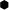 millimetroTesta vite esagonale 1 mm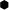 cm 3centimetro cuboVolume1 cm 3Lt.litroVolume1 Lt.